LE SAVIEZ-VOUS…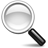 Vous pouvez voir ces illustrationsen ligne sur RepairLinkshop.com ?LE SAVIEZ-VOUS…Vous pouvez voir ces illustrationsen ligne sur RepairLinkshop.com ?LE SAVIEZ-VOUS…Vous pouvez voir ces illustrationsen ligne sur RepairLinkshop.com ?LE SAVIEZ-VOUS…Vous pouvez voir ces illustrationsen ligne sur RepairLinkshop.com ?LE SAVIEZ-VOUS…Vous pouvez voir ces illustrationsen ligne sur RepairLinkshop.com ?LE SAVIEZ-VOUS…Vous pouvez voir ces illustrationsen ligne sur RepairLinkshop.com ?LE SAVIEZ-VOUS…Vous pouvez voir ces illustrationsen ligne sur RepairLinkshop.com ?LE SAVIEZ-VOUS…Vous pouvez voir ces illustrationsen ligne sur RepairLinkshop.com ?LE SAVIEZ-VOUS…Vous pouvez voir ces illustrationsen ligne sur RepairLinkshop.com ?LE SAVIEZ-VOUS…Vous pouvez voir ces illustrationsen ligne sur RepairLinkshop.com ?LE SAVIEZ-VOUS…Vous pouvez voir ces illustrationsen ligne sur RepairLinkshop.com ?LE SAVIEZ-VOUS…Vous pouvez voir ces illustrationsen ligne sur RepairLinkshop.com ?LE SAVIEZ-VOUS…Vous pouvez voir ces illustrationsen ligne sur RepairLinkshop.com ?LE SAVIEZ-VOUS…Vous pouvez voir ces illustrationsen ligne sur RepairLinkshop.com ?LE SAVIEZ-VOUS…Vous pouvez voir ces illustrationsen ligne sur RepairLinkshop.com ?LE SAVIEZ-VOUS…Vous pouvez voir ces illustrationsen ligne sur RepairLinkshop.com ?LE SAVIEZ-VOUS…Vous pouvez voir ces illustrationsen ligne sur RepairLinkshop.com ?LE SAVIEZ-VOUS…Vous pouvez voir ces illustrationsen ligne sur RepairLinkshop.com ?LE SAVIEZ-VOUS…Vous pouvez voir ces illustrationsen ligne sur RepairLinkshop.com ?LE SAVIEZ-VOUS…Vous pouvez voir ces illustrationsen ligne sur RepairLinkshop.com ?LE SAVIEZ-VOUS…Vous pouvez voir ces illustrationsen ligne sur RepairLinkshop.com ?